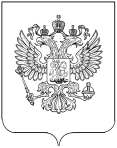 РОССТАТТЕРРИТОРИАЛЬНЫЙ ОРГАН ФЕДЕРАЛЬНОЙ СЛУЖБЫ ГОСУДАРСТВЕННОЙ СТАТИСТИКИ ПО РЕСПУБЛИКЕ ДАГЕСТАН(Дагестанстат)ПРЕСС-РЕЛИЗ22 ДЕКАБРЯ – ДЕНЬ ЭНЕРГЕТИКАДень энергетика – это профессиональный праздник всех работников энергетической отрасли, тех, кто занимается производством и передачей тепловой и электрической энергии, который они отмечают в один из самых коротких световых дней в году – 22 декабря. День энергетика в России празднуется ежегодно. История этого праздника берет свое начало 23 мая 1966 года, когда Указом Президиума Верховного Совета СССР был установлен День энергетика в память о дне принятия Государственного плана электрификации России (ГОЭЛРО). Трудно переоценить значение работы энергетиков, чьим неустанным трудом создается одно из самых необходимых благ – тепло, которое обеспечивает комфорт в домах, школах, больницах, офисах.Объем отгруженных товаров собственного производства, выполненных работ и услуг собственными силами за 2022 год по Республике Дагестан составил 78446,2 млн рублей, из него 18169,5 млн рублей приходится на вид экономической деятельности «обеспечение электрической энергией, газом и паром; кондиционирование воздуха» (или 23,2%).По показателю «объем отгруженных товаров собственного производства, выполненных работ и услуг» по чистым видам деятельности с 2010 года по 2022 год доля предприятий по «производству, передаче и распределении электроэнергии» в общем объеме «обеспечения электрической энергией, газом и паром; кондиционировании воздуха» промышленного производства Республики Дагестан уменьшилась с 90,0% до 84,7%, а также уменьшение по «производству и распределении газообразного топлива» с 1,6% до 1,4%. При этом удельный вес по «производству, передаче и распределении пара и горячей воды; кондиционировании воздуха» увеличился с 8,4% до 13,9%. Индекс промышленного производства в целом по республике в 2022 году составил 109,4%, по энергетике 97,2%.В 2022 году предприятиями Республики Дагестан выработано 4684,8 млн кВт-час электроэнергии, что на 3,3% ниже уровня 2021 года (соответственно, на 10,2% выше показателя 2015 года и на 15,5% ниже показателя 2010 года, из них 4619,5 млн кВт. ч. произведенная гидроэлектростанциями и 55,3 млн кВт. ч. – тепловыми электростанциями.ПРОИЗВОДСТВО ЭЛЕКТРОЭНЕРГИИ ПО ВИДАМ ЭЛЕКТРОСТАНЦИЙВ РЕСПУБЛИКЕ ДАГЕСТАН(миллионов киловатт-часов)Республика Дагестан занимает 2 место среди субъектов СКФО по объему потребления электроэнергии населением.ДИНАМИКА ПОТРЕБЛЕНИЯ ЭЛЕКТРОЭНЕРГИИ НАСЕЛЕНИЕМ ПО СУБЪЕКТАМ СКФО(мллионов киловатт-часов)Электроэнергия – еще более ценный ресурс, так как является основой жизнеобеспечения населения, промышленности и инфраструктуры в целом.Дагестан является одним из богатых водными ресурсами регионов России Северного Кавказа.Разветвленная речная сеть, высокогорный сток, большие падения в сочетании с благоприятным рельефом и геологическими условиями определяют значительные потенциальные возможности Дагестана в получении гидроэлектроэнергии. На реку Сулак приходится половина всех гидроэнергоресурсов Дагестана, здесь расположен целый ряд ГЭС, в том числе крупнейшая электростанция республики – Чиркейская ГЭС. Основным предприятием по производству электроэнергии, произведенной гидроэлектростанциями является ФЛ ПАО «ФГК-РусГидро»-«Дагестанский филиал».На территории Дагестана вырабатывают электроэнергию 16 гидроэлектростанций, 1 тепловая электростанция и 1 солнечная электростанция. Отдел статистики предприятий, ведениястатрегистра и общероссийских классификаторовТел. +7(8722) 55-81-28Территориальный орган Федеральной службы государственной статистики по Республике Дагестан20102015202020212022Все электростанции5541,14251,73765,94846,44684,8в том числе:гидроэлектростанции5468,44196,83710,14791,94619,5тепловые72,754,955,853,555,320102015202020212022Занимаемое место в СКФО в 2022г.СКФО22813,524254,325217,227277,628523,6-Республика Дагестан5150,26059,46770,87587,38338,12Республика Ингушетия553,0609,3829,6861,7939,67Кабардино-Балкарская Республика1429,51573,01669,41693,41754,34Карачаево–Черкесская Республика1430,51348,51309,21392,41420,36Республика Северная Осетия–Алания2099,62113,31500,31561,11626,45Чеченская Республика2231,22594,52904,03180,63366,03Ставропольский край9919,59956,410233,911000,911079,01